ПЛАНработы муниципального учреждения дополнительного образования «Центр туризма, краеведения и морской подготовки»на 2018-2019 учебный годСаратовСодержаниеОбщие положения __________________________________________3 стр. Анализ работы центра за 2017-2018 учебный год _______________ 4 стр.Задачи педагогического коллектива на 2018-2019 учебный год ___________________________________14 стр.Образовательно-воспитательная работа _______________________ 15 стр.Организационно-массовая работа ____________________________ 17 стр.Методическая работа _______________________________________20 стр.Управление и руководство __________________________________26 стр.Финансовая и хозяйственная деятельность ____________________ 28 стр.Работа по охране труда и технике безопасности учебного процесса _____________________________29 стр.  Работа по профилактике детского травматизма, предупреждению дорожно-транспортных происшествий, суицидов, несчастных случаев                        и гибели учащихся, правонарушений и преступлений учащихся, в том числе на транспорте, употребления учащимися наркотических веществ                 и экстремизма в подростковой среде _________________________29 стр. Работа по профилактике экстремизма и терроризма среди                       учащихся ________________________________________________31 стр.Общие положенияМуниципальное  учреждение дополнительного образования «Центр туризма, краеведения и морской подготовки», сокращенно МУДО «ЦТКиМП» (далее - Центр) осуществляет свою деятельность в соответствии с предметом и целями деятельности, определенными федеральными законами и Уставом учреждения, путем оказания услуг в сфере образования через реализацию дополнительных общеобразовательных программ физкультурно-спортивной, туристско-краеведческой, естественнонаучной, социально-педагогической направленностей.Деятельность Центра обусловлена сложившимися традициями, многолетним проверенным опытом работы с подрастающим поколением, формами и методами образовательной, досуговой, методической деятельности, что дает определенные результаты. В соответствии с планом работы на 2017-2018 учебный год коллектив Центра выполнял муниципальное задание по сохранению и пополнению контингента учащихся и развитию творческого потенциала 1764 детей                             на основе сохранения их физического, психологического и нравственного здоровья в содружестве с общеобразовательными учреждениями и родителями. С этой целью коллектив Центра, используя все имеющиеся ресурсы (кадровые, материально-технические и  программно-методические),- работал по 42 дополнительным общеобразовательным программам,                4 из которых авторские;- создавал условия для активного участия учащихся в соревнованиях                  и мероприятиях различного уровня;- осуществлял методическое сопровождение образовательного процесса;- занимался повышением квалификации педагогических работников;- проводил для учащихся города мероприятия краеведческой, спортивной и военно-патриотической направленности.Деятельность учреждения осуществлялась с учетом интересов                       и пожеланий детей в разновозрастных и одновозрастных группах посредством реализации дополнительных образовательных программ по 4 направленностям:Анализ работы Центра за 2017-2018 учебный годЦели и задачи Центра:  Основная цель деятельности  Центра - создание оптимальных условий для удовлетворения каждым ребёнком личных образовательных потребностей             в системе дополнительного образования посредством туристско-краеведческой, физкультурно-спортивной и иной деятельности.  В 2017-2018 учебном году педагогический коллектив Центра развивал               и совершенствовал формы и методы работы на базе образовательных организаций города в соответствии с единой методической темой «Методическое сопровождение инновационных процессов                                          в образовательных учреждениях города». Коллектив Центра занимался совершенствованием качества образовательной деятельности в целях максимального удовлетворения потребностей личности в дополнительных образовательных услугах                                        и решением следующих задач: - обновление содержания общеобразовательных программ, реализуемых                          в учреждении;- формирование здорового образа жизни посредством занятий туризмом,        краеведением, экологией, спортом и художественным творчеством;- укрепление здоровья учащихся; - формирование общей культуры учащихся, приобщение                                       их к национальной  культуре и истории Саратовского края, своей Родины;- создание условий для самореализации и профессионального самоопределения учащихся; - воспитание позитивного отношения к себе и обществу, общественно-полезному труду;- развитие у детей и подростков самосознания, чувства собственного достоинства. Статистические данные:II. I. Педагогический коллективЧисленный состав педагогического коллектива  Возрастной составОбразованиеПедагогический стажКвалификация педагоговПочетные звания  имеют 10 педагогических работников, из них:В отчетный период педагогические работники Центра  были отмечены областными и муниципальными наградамиНа сегодняшний день МУДО «ЦТКиМП» - это стабильный, опытный, высокообразованный, высококвалифицированный, творчески-активный                           коллектив:- доля педагогических работников в возрасте от 25 до 55 лет составляет 59,5 %; - доля педагогических работников имеющих высшее образование 90,1 %;- доля педагогов имеющих высшую и первую квалификационные категории - 45,2 %.	II.1.1. Повышение квалификации и учеба кадровПовысить свою квалификацию педагогические работники Центра имеют возможность на педагогических конференциях и семинарах различного уровня: всероссийских, региональных, городских и учрежденческих, на курсах, организуемых ГАУ ДПО  «СОИРО». На базе СОИРО курсы повышения квалификации прошли 10 человек (Богданов А.А., Добренькова Г.Н., Зеленова О.В., Хрулькова Н.А.,                        Зубарева М.И., Лукьянов И.В., Азовцев А.Н., Амирова Ж.З., Осокина Л.Н., Политашина М.И. и Голякова С.А. прошла в данном учреждении профессиональную переподготовку. Марынова Т.А. прошла профессиональную подготовку по специальности «Инструктор скалолазания». Повысили свою квалификацию на специализированных семинарах Гнутова Н.Г.,                         Самсонова Г.В., Зеленова О.В., Ильгунова И.А., Федоров И.А.,                       Добренькова Г.Н.,  Азовцев А.Н., Гильдеева Д.А., Грачева Г.А., Салимова К.З., Зуйкина И.В., Бендрикова Е.А.20 педагогических работников прошли обучение по программе «Оказание первой помощи пострадавшему в образовательной организации: реализуем Федеральный закон «Об образовании в Российской федерации « 273-ФЗ».Асташкин И.А. повысил свою квалификационную категорию                              с первой на высшую. Тютюкин А.Д. и Петрова Е.С. подтвердили свою квалификационную категорию.	Аттестацию на соответствие занимаемой должности прошел Лещев В.В. 	В марте 2018 года Полуянова И.В. участвовала в  региональном этапе Всероссийского конкурса профессионального мастерства работников сферы дополнительного образования «Сердце отдаю детям» и завоевала звание лауреата.Панюшкина С.С. стала серебряным призером регионального конкурса профессионального мастерства «Моё призвание – педагог».Педагогические работники центра участвовали в судействе более                              30 соревнований различного уровня от муниципального до Федерального, проведенных федерациями спортивного ориентирования, скалолазания, МЧС по Саратовской области, ГБУ СОДО «Областной центр экологии, краеведения и туризма». Среди них: Первенство Приволжского федерального округа                                   по спортивному ориентированию, Чемпионат Приволжского федерального округа по спортивному туризму «Туриада-2018» (водная и велодистанции)                            и др.II.2	УчащиесяВ 2017-2018 учебном году Центр выполнил муниципальное задание                     по объёму образовательных услуг на 100 %. В центре обучалось 1764 ребенка (990 мальчиков и 774 девочки) в 130 объединениях туристско-краеведческой, физкультурно-спортивной, естественнонаучной и социально-педагогической                   направленностей. Социальный составВозрастной состав учащихся III.	Массовые  мероприятия	В 2017-2018 учебном году педагогическим коллективом Центра проведено 21 массовых городских мероприятий туристской,  краеведческой                   и экологической направленностей для учащихся муниципальных образовательных учреждений и молодежи города, в которых приняли  участие более 3400 учащихся из 72 муниципальных образовательных учреждений города и 16 учреждений начального, среднего и высшего профессионального образования.Совершено походов 80 (1083 человек), из них: - походов выходного дня – 74 (846 человек) педагоги центра; - степенные – 10, из них: - пешие - 8 (166 человека), педагоги Асташкин И.А., Петрова Е.С.,               Орлов С.Т., Зубарева М.И., Марынова Т.А., Панюшкина С.С.;- водных - 2 (38 человек), педагоги Асташкин И.А., Орлов С.Т., Марынова Т.А. - категорийных (1 категория сложности) – 1, педагог Асташкин И.А.:- горные – 1 (21 человек), педагог Асташкин И.А.Проведено 11 учебно-тренировочных сборов (126 человек), педагоги - Монахова Н. В., Полуянова И. В., Голякова С.А., Казаков К.В., Сухоловская О.Н., Петрова Е.С., Панюшкина С.С., Асташкин И.А. 924 учащихся приняли участие в  80 экскурсиях по улицам, скверам, паркам и музеям города Саратова.Педагогом-организатором центра Азовцевым А.Н. проведено                              60 экскурсий для 1500 горожан и гостей города по экспозиции музея речного флота, приуроченных к памятным датам истории речного и морского флота.                На базе музея речного флота проведено 7 массовых мероприятий, среди которых: цикл встреч «Гордимся славою Героев!», посвященных памятным датам в истории Российского флота; цикл экскурсий об истории судостроения                 и судоходства на Волге; выставка моделей кораблей ВМФ, посвященная                    100-летию Октябрьской революции и т.д.За отчетный год   наши учащиеся показали достаточно высокий уровень подготовки, результатом чего стало успешное выступление в мероприятиях                     и соревнованиях всех рангов. В 2017-2018 учебном году учащиеся Центра принимали активное участие в туристских, краеведческих, спортивных и экологических состязаниях различного уровня, где завоевали 323 призовых места. В учреждении создана и развивается единая база данных об участниках  соревнований всех уровней и спортивных судьях, что облегчает поиск                         и систематизацию информации о достигнутых спортивных результатах                             и выполнении спортивных разрядов, а также присвоении судейских категорий.Качество участия учащихся МУДО «ЦТКиМП» в мероприятиях различного уровня (соревнованиях, конкурсах, конференциях)IV.   Методическая работаВ 2017-2018 учебном  году  методическая работа в Центре была направлена на повышение  уровня профессиональной компетентности педагогических кадров, совершенствование  качества методического обеспечения образовательного процесса, создание  условий для освоения педагогами современных форм и методов педагогической деятельности, повышение потенциала воспитательных мероприятий, расширение  опыта  педагогической рефлексии в профессиональной деятельности педагогов, разработку системы оценки качества  образования.В рамках общегородской методической темы «Методическое сопровождение инновационных процессов в образовательных учреждениях города» методический отдел решал следующие задачи:Содействие развитию профессиональной компетентности педагогов МУДО «ЦТКиМП» в сфере использования современных образовательных  технологий в туристской, спортивно-физкультурной, краеведческой                             и экологической  деятельности.Оказание методической помощи педагогам в разработке  дополнительных общеразвивающих общеобразовательных программ, соответствующих современным требованиям.Содействие развитию потенциала педагогов в области культуры педагогического общения. Методическое сопровождение педагогической лаборатории в МУДО «ЦТКиМП» по теме «Создание организационно-педагогических условий для включения детей  с ОВЗ в образовательный процесс учреждения дополнительного образования».Анализ профессиональной деятельности педагогов в прошлом учебном году показал, что большинство  педагогов  имеют высокую степень коммуникативной  толерантности,  принимают индивидуальность другого человека, лояльны в оценке собеседников, умеют улаживать конфликтные ситуации,  верят в  возможности других людей, имеют гибкость и широту кругозора; заинтересованы в формировании у учащихся положительной мотивации к обучению и развитию личности и используют разнообразные формы и методы для этих целей. Но профессиональная установка на работу с детьми с ОВЗ находится в стадии формирования, недостаточен уровень специальных знаний, умений и навыков  для работы с такими детьми. Методическая работа в 2017-2018 учебном году способствовала  расширению опыта педагогов по использованию современных образовательных технологий в туристском, спортивно-физкультурном, краеведческом                            и экологическом  направлениях деятельности, совершенствованию навыков  разработки дополнительных общеразвивающих общеобразовательных программ, соответствующих современным требованиям в соответствии                           с интересами детей, потребностями семей и общества.Педагоги расширили и углубили свои знания по вопросам создания организационно-педагогических условий для включения детей с ОВЗ                               в образовательный процесс учреждения дополнительного образования. Педагогический коллектив разработал Положения и условия   всех мероприятий, проведенных  Центром в прошедшем учебном году. Методическая продукция представлена 25 методическими, дидактическими разработками, анкетами, презентациями и видеороликами. В 2017-2018 учебном году в учреждении среди педагогов прошел конкурс творческих представлений объединений. В конкурсе участвовали 7 педагогов. Победителем конкурса стала Хрулькова Н.А., представлявшая очную презентацию работы своего объединения. 	В целях распространения современного опыта патриотического воспитания учащихся сотрудники Центра подготовили и провели в апреле                  2018 года городской семинар для педагогов-организаторов, заместителей директоров и методистов муниципальных учреждений дополнительного образования «Квест – как форма досуговой и образовательной деятельности» (Фешина В.Н., Зеленова О.В., Гнутова Н.Г., Ильгунова И.А., Зуйкина И.В.).В течение учебного года педагогические работники Центра делились                     с коллегами своими наработками  на семинарах, конференциях и конкурсных мероприятиях различного уровня:	Проблемы положительной учебной мотивации и повышения качества знаний и навыков учащихся, профессионального мастерства педагогов рассматривались на педагогическом совете по теме «Культура педагогического общения  как условие  обеспечения эмоционального благополучия педагогов                 и учащихся» и методических гостиных «Основы психологической подготовки учащихся к конкурсным мероприятиям и соревнованиям», «Условия организации и развития  детского  коллектива в учебном объединении»                          и «Развитие мотивации учащихся к обучению, познанию и творчеству», а также на занятии школы педагогического мастерства на тему «Развитие самосознания и рефлексивной культуры учащихся в процессе  учебной деятельности».Вопросы создания организационно-педагогических условий для включения детей с ОВЗ в образовательный процесс учреждения дополнительного образования и особенности работы с такими учащимися рассмотрены на теоретических семинарах по темам «Модели включения детей с ОВЗ в систему дополнительного образования», «Психофизиологические особенности детей-аутистов и детей с задержкой психического  развития»,  «Особенности детей с нарушением слуха и зрения», методической гостиной «Образовательные технологии, применяемые при работе с детьми с ОВЗ»                         и круглом столе «Создание организационно-педагогических условий для включения детей  с ОВЗ в образовательный процесс учреждения дополнительного образования».В целях  ознакомления коллектива с новыми нормативно-правовыми документами, освещающими современные тенденции  дополнительного образования, повышения профессионального мастерства педагогического состава  МУДО  «ЦТКиМП», создания условий для освоения современных                      и эффективных технологий и методов обучения и воспитания,  повышения  методической грамотности педагогов в вопросах разработки дополнительных общеобразовательных программ были проведены педагогический совет на тему «Использование  современных образовательных  технологий в туристской, спортивно-физкультурной, краеведческой и экологической  деятельности»                          и методическая гостиная «Новые нормативные документы в системе дополнительного образования».В результате проведенной работы:были созданы условия для повышения компетенции  педагогов                      в вопросах  теории  и практики научно-обоснованного  педагогического сопровождения   детей с ОВЗ, детей-инвалидов;самодиагностика дала возможность педагогам оценить степень своей готовности для работы с детьми с ОВЗ; были выявлены сложности и проблемные места в процессе создания  организационно-педагогических условий для включения детей  с ОВЗ в образовательный процесс учреждения. Анализ проведенной работы позволил выявить успешные стороны деятельности  педагогического коллектива МУДО «ЦТКиМП»: педагоги  широко используют современные образовательные технологии  для расширения возможностей обучения и развития  детей;педагоги   уделяют внимание вопросам формирования у учащихся положительной мотивации к обучению и развитию личности;педагогический коллектив продолжает работу                                                по совершенствованию дополнительных  общеобразовательных программ                        в соответствии с современными требованиями к программному обеспечению образовательного процесса;педагоги повышают свою квалификацию в  вопросах  теории                        и практики научно-обоснованного  педагогического сопровождения   детей                    с ОВЗ.Наряду с положительными сторонами в организации учебно-воспитательного процесса существуют и  проблемные аспекты:недостаточна компетенция педагогов   в вопросах  комплексного подхода в организации психолого-педагогической  подготовки учащихся                         к участию в соревнованиях и конкурсных мероприятиях; у некоторых  педагогов нет чёткого представления об особенностях    разработки разноуровневых дополнительных общеобразовательных программ и, как следствие, они не используют в полной мере возможностей дифференцированного обучения для развития и поддержки  способностей учащихся;не все педагоги уделяют должное внимание оформлению структурных компонентов дополнительной общеобразовательной общеразвивающей программы, в том числе  прописыванию образовательных  результатов программы  и  средств контроля за её освоением, что затрудняет проведение оценки качества реализации   программ.Эти проблемные зоны будут учтены при составлении плана работы методического отдела на 2018 - 2019 учебный год.V.	Контроль и руководствоАдминистрация Центра в течение года координировала и контролировала работу педагогического коллектива. В соответствии с планом работы Центра регулярно проходили совещания при директоре, педсоветы, собрания трудового коллектива, методические советы.В 2017-2018 учебном году проводился фронтальный, тематический                          и персональный контроль учебно-воспитательной работы по вопросам: - комплектование объединений и сохранность контингента учащихся  второго года обучения и старше; 	- работа по соблюдению правил охраны труда и техники безопасности, санитарно-гигиенического режима во время проведения учебно-воспитательного процесса;	- оформление документации;	- выполнение учебных планов и программ.Анализ посещенных занятий позволяет констатировать:-	методы и приемы, используемые педагогами, соответствуют познавательным, возрастным и психофизиологическим возможностям детей                 и подростков и способствуют достижению поставленных ими целей;-	педагоги создают благоприятный эмоциональный климат в детском коллективе, уделяют внимание вопросам реализации  способностей детей              и подростков с учётом их индивидуальных особенностей.Наиболее активно и творчески в этом учебном году работали объединения «Надежда» (Панюшкина С.С.), «Веды» (Асташкин И.А.), «Успех» (Петрова Е.С.), «Горизонт» (Голованова Н.Н.), «Комплексный туризм» (Сухоловская О.Н.), «Турмногоборье» (Зубарева М.И.), «СЮТур»                         (Казаков К.В.), «Юные экологи - защитники природы» (Грачева Г.А.), «Родина» (Гильдеева Д.А.), «Спортивно-оздоровительная гимнастика» (Хрулькова Н.А.), военно-спортивный клуб «Витязи» (Федоров И.А.), «Скалолазание» (Полуянова И.В.), «Школа выживания» (Монахова Н.В.), «Бригантина» (Слимова К.З.), «Юные натуралисты» (Васильев Р.В.) и «Биологи – юные защитники природы» (Васильева И.Н.)  VI.	Работа с родителями 	Педагоги Центра активно работали с родителями. В течение учебного года они проводили организационные встречи, где знакомили родителей               с планами работы объединений и планом массовых мероприятий Центра, проводили тематические родительские собрания на темы профилактики асоциального поведения и экстремизма, безопасного передвижения детей                    по городу и на транспорте, о правилах поведения в местах массового скопления людей, а также   отчетные собрания о деятельности объединений (в том числе                 в творческой форме) и достижениях детей. Родители систематически участвовали в организации и проведении походов, экскурсий и праздников.Следует отметить, что родители все чаще не только сопровождают учащихся на соревнования и экскурсии, но и сами становятся участниками соревнований, походов. Особенно хорошо удается работа с родителями                            в объединениях педагогов Головановой Н.Н., Асташкина И.А., Федорова И.А., Панюшкиной С.С., Петровой Е.С., Казакова К.В., Сухоловской О.Н., Полуяновой И.В., Монаховой Н.В., Зубаревой М.И., Усовой Т.Б.,                   Голяковой С.А., Грачевой Г.А., Хрульковой Н.А.VII.	Административно-хозяйственная работаВ прошедшем учебном году была улучшена материально-техническая база учреждения: - в Домах 8 Марта, к. 6 проведен ремонт в спортивном зале, холле                        3 этажа, учебном классе и одном административном помещении; приобретен                          и смонтирован в спортзале тренажер для боулдеринга; - на Чемодурова, 8А произведена частичная реконструкция спортивного зала. Для объединения «Надежда», занимающегося на базе МОУ                            «СОШ № 106» также приобретен и смонтирован тренажер для боулдеринга.Задачи педагогического коллектива на 2018-2019 учебный годЦель деятельности педагогического коллектива Центра: формирование механизмов нравственного, духовного, гражданско-патриотического воспитания в детско-подростковой среде и совершенствование целенаправленного образовательно-воспитательного процесса, способствующего обучению, воспитанию и развитию личности посредством реализации дополнительных общеобразовательных программ с учетом                         интересов, склонностей и возможностей учащихся. Данная цель достигается разработкой и использованием инновационных общеобразовательных программ, их методической оснащенностью, освоением новых образовательных технологий при условии сохранения традиций учреждения: доступности образовательного процесса, его социальной направленности, широкого спектра взаимодействия с образовательными                          и социокультурными учреждениями города. Реализуя основные задачи дополнительного образования, педагоги Центра воспитывают современных, инициативных, социально ответственных граждан с выраженной мотивацией                       к саморазвитию,  творчеству, познанию и спортивным достижениям.         Задачи коллектива: - формирование здорового образа жизни, укрепление здоровья учащихся; - приобщение к занятиям спортом, к закаливанию организма, подготовка к сдаче норм ГТО;- формирование общей культуры учащихся, приобщение  к национальной  культуре Саратовского края, своей Родины;- воспитание позитивного отношения к себе, обществу и труду; - развитие самосознания у детей и подростков;- создание условий для самореализации и самоопределения  учащихся, формирование у них первоначальных профессиональных навыков;- совершенствование методики проведения различных видов занятий                и их учебно-методического и материально-технического обеспечения;	- воспитание толерантного поведения, профилактика экстремизма                       и асоциальных проявлений среди детей, подростков и молодежи;- повышение профессионального мастерства педагогов, мотивация                    их к саморазвитию и творчеству.Образовательно-воспитательный процессОбразовательная деятельность Центра определяется Уставом, дополнительными общеобразовательными общеразвивающими программами              и учебным планом.Огромное значение для качества образовательного процесса имеет программное обеспечение. Образовательная программа определяет концептуальные основы, направления и содержание деятельности детского объединения, организационные и методические особенности, условия                               и результаты учебно-воспитательного процесса. Программы дополнительного образования детей содержат все обязательные структурные компоненты, составлены в соответствии с Примерными требованиями к программам дополнительного образования детей. Все программы рассмотрены                                 на Методическом совете и утверждены директором Центра. В новом учебном году планируется реализация авторских, типовых, адаптированных и модифицированных программ физкультурно-спортивной, туристско-краеведческой, естественнонаучной, социально-педагогической                     и художественной   направленностей.	Заместитель директора Центра по организационно-массовой работе  рамках своей деятельности вместе с педагогами дополнительного образования                  организует и проводит мероприятия, направленные на воспитание у учащихся патриотизм, гражданственность, развитие их творческого потенциала, укрепление здоровья и др.  Зам директора по ОМР координирует деятельность музея речного флота, проводящего экскурсии и занятия не только для учащихся центра, но и других образовательных учреждений города, а также всех желающих горожан и гостей Саратова.Организационно-массовая работаВ организации и проведении массовых мероприятий  педагоги Центра взаимодействуют с семьёй, образовательными учреждениями, учреждениями дополнительного образования, общественными организациями, учреждениями культуры, различными ведомствами, такими как:- комитет по общественным связям и национальной политике Правительства Саратовской области;- управление по физической культуре и спорту администрации муниципального образования «Город Саратов»;- Федерация альпинизма и скалолазания Саратовской области;- Федерация спортивного ориентирования Саратовской области;- Саратовский областной клуб туристов;- Саратовская областная библиотека для детей и юношества имени               А.С. Пушкина;- ГУК «Саратовский государственный музей краеведения»;- Государственный музей К.А. Федина;- ГАУК «Саратовский историко-патриотический комплекс «Музей боевой и трудовой Славы»;- ГБУ СОДО «Областной центр экологии, краеведения и туризма»;- Саратовский этнографический музей;- Саратовское региональное отделение Общероссийской общественной организации «Всероссийское общество охраны природы»;-  ОО «Саратовское морское собрание»;- КВУЗ «Севастопольская детская морская флотилия им. Адмирала флота Советского союза Н.Г. Кузнецова»;- МУК «Культурный центр имени П.А. Столыпина»;- СРОООО «Всероссийское общество охраны памятников истории                        и культуры».   МУДО «ЦТКиМП» в 2018-2019 учебном году планирует провести следующие массовые мероприятия:План работы зонального центра допризывной молодежи и военно-патриотического воспитания граждан на 2018-2019 учебный годМетодическая работа          Методический отдел в 2018-2019 учебном году в рамках единой методической темы «Методическое сопровождение инновационных процессов в образовательных учреждениях города» будет работать над решением следующих задач:Содействие развитию профессиональной компетентности педагогов МУДО «ЦТКиМП» в формировании эффективной системы выявления, поддержки и развития способностей учащихся в туристской, спортивно-физкультурной, краеведческой и экологической  деятельности.Оказание методической помощи педагогам в разработке  дополнительных общеразвивающих общеобразовательных программ, соответствующих современным требованиям.Содействие  овладению педагогами  новыми методами                                   и образовательными технологиями, содействующих повышению мотивации учащихся к обучению.Методическое сопровождение педагогической лаборатории                         в МУДО «ЦТКиМП» по теме «Психолого-педагогическое сопровождение  подготовки учащихся  к соревнованиям и другим конкурсным мероприятиям». Управление и руководство 8.  Финансовая и хозяйственная деятельность9.  Работа по охране труда и  организации  безопасности учебного процесса10. Работа по профилактике детского травматизма, предупреждению дорожно-транспортных происшествий, суицидов, несчастных случаев и гибели учащихся, правонарушений и преступлений учащихся, в том числе на транспорте Работа по профилактике экстремизма и терроризма среди учащихсяС О Г Л А С О В А Н О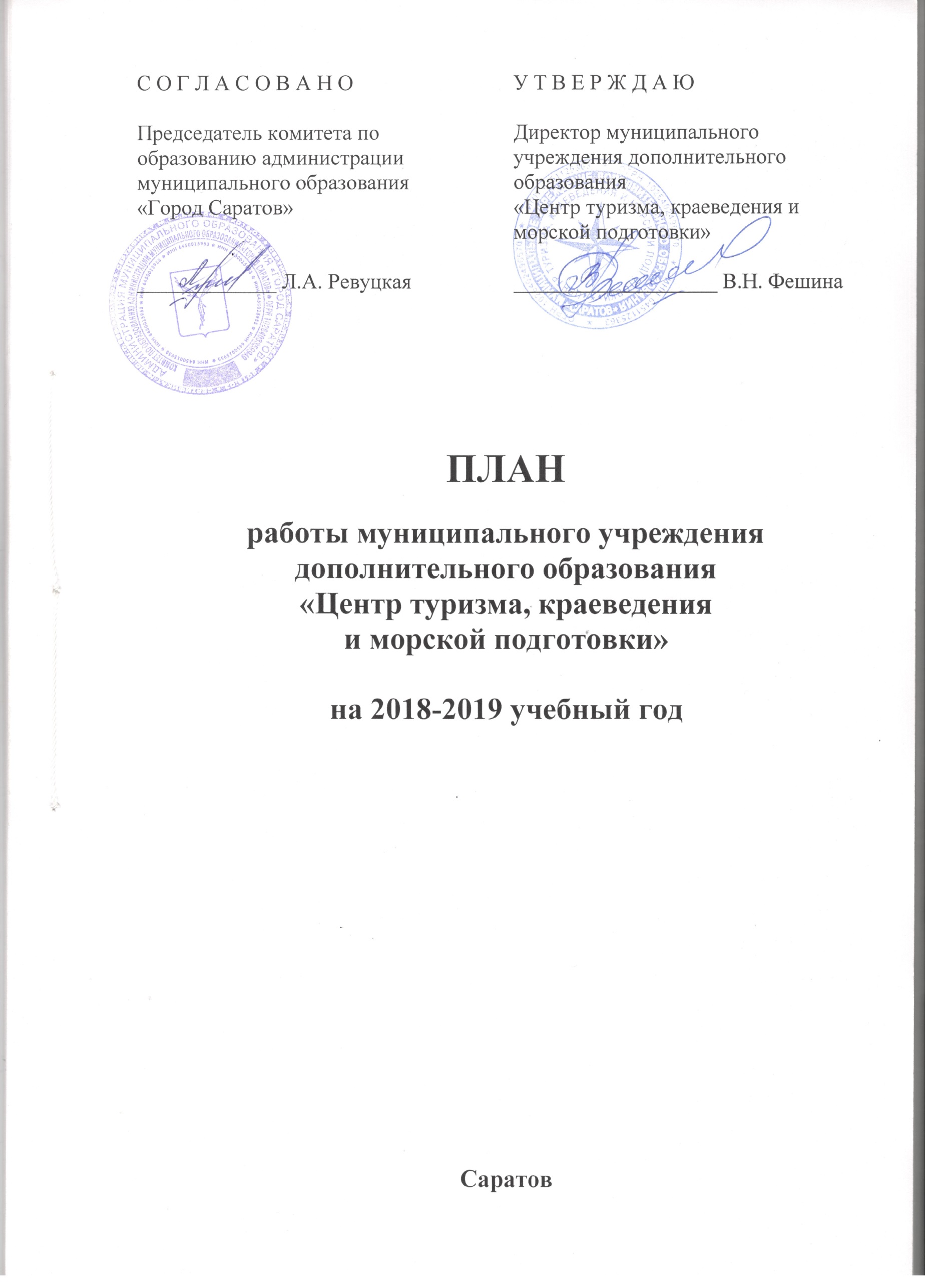 Председатель комитета по образованию администрации муниципального образования «Город Саратов»_____________ Л.А. РевуцкаяУ Т В Е Р Ж Д А Ю Директор муниципального учреждения дополнительного образования«Центр туризма, краеведения и морской подготовки»___________________ В.Н. ФешинаНаправленностиУч. часовВсего в УДОВсего в УДОИз них на базе других ОУИз них на базе других ОУИз них на базе ЦентраИз них на базе ЦентраНаправленностиУч. часовгруппдетейгруппдетейгруппдетейТуристско-краеведческая2564863448634--Физкультурно-спортивная1823343130392339Естественнонаучная1162740527405--Социально-педагогическая115222942027022442  человека 42  человека 42  человека 42  человека постоянные работникисовместителимужчиныженщины3571428администрацияметодистыпедагоги дополнительного образованияпедагоги-организаторы83301до 25 лет25-35 летот 36- до 55 летстарше 55-101517высшеесреднее специальноесреднее общее384-молодые специалистыдо 3-х летдо 10 летдо 20 летСвыше 20--159 18Высшая категорияПервая категорияСоответствие занимаемой должностиБез категории811221Отличник просвещения2Почетный работник образования                    1Мастер спорта5Кандидат в мастера спорта4Фешина В.Н. – директор,педагог -  Голованова Н.Н. Самсонова Г.В. – методистОрлов С.Т.,Лебедева Е.С.,Хрулькова Н.А.,Сухоловская О.Н. – педагоги Фешина В.Н. – директор,педагоги -Асташкин И.А.,Голякова С.А., Зубарева М.И.Почетная грамота министерства образования Саратовской областиПочетная грамота комитета по образованию администрации муниципального образования «Город Саратов»Благодарности  комитета по образованию и других подразделений администрации муниципального образования «Город Саратов»Асташкин И.А.Казаков К.В.Салимова К.З.Богданов А.А.Зуйкина И.В.Зубарева М.И.Лукьянов И.В. Челмадеев П.В.1 год обучения2-3-й год обучения3-й и более год обучения59 групп/765 человек45 групп/652 человека26 групп/347 человекДети из социальнонеблагополучных  семейДети из малообеспечен-ных семейДети из многодетных семейОпекаемые детиДети с ограниченными возможностями здоровьяДети,состоящие на учете в КДН1071986105-6 лет7-9 лет10-14 лет15-17 лет18 и старше15344108825859Уровень мероприятияКоличество учащихся центра участвовавших                 в мероприятиях Количество завоеванных учащимися центра призовых местМуниципальные488 чел.92 чел.Региональные365 чел. 164 чел.Межрегиональные72 чел.64 чел. Всероссийские84 чел. 2 чел. Международные4 чел.1 чел.Наименование мероприятияУчастникиДата проведенияМежрегиональная  конференция «Военно-патриотическое воспитание: проблемы и перспективы»Фёдоров И.А..25.09.2017 г.Всероссийская научно-практическая конференция «Ноосферная парадигма развития образовательного пространства регионов России».Салимова К.З.15.11.2017Всероссийский конкурс методических материалов для педагогов по формированию здорового образа жизни  «Зелёный огонёк здоровья»Гнутова Н.Г.10.01.2018Саратовский областной институт развития образования ГАУ ДПО «СОИРО», методический семинар «Методическая составляющая организации проектной деятельности обучающихся»Салимова К.З.8.06.2017 гСаратовский областной институт развития образования ГАУ ДПО «СОИРО» методический семинар «Экологическое образование школьников в урочной и внеурочной проектно-исследовательской деятельности»Салимова К.З.09.11.2017 г.Саратовский областной институт развития образования ГАУ ДПО «СОИРО»,  методический семинар «Исследовательская деятельность обучающихся в условиях реализации ФГОС нового поколения»  Салимова К.З.28.11.2017 г.Областной семинар руководителей  музеев образовательных организаций «Музеи образовательных организаций в системе общего и дополнительного образованияИльгунова И.А.Гильдеева Д.А.14.02.2018 г. Региональный конкурс дополнительных  общеобразовательных   программПолуянова И.А, Марынова Т.А.10.07.2017 г. Региональный конкурс профессионального мастерства «Моё призвание – педагог!»Панюшкина С.С.Декабрь 2017 г.Областные соревнования и открытый чемпионат и Первенство г. Саратова по спортивному туризму, помощь в организации и проведенииФешина В.Н. Фешин М.Г.Бендрикова Е.А.Ильгунова И.А.Зуйкина И.В.Осокина Л.Н.Петрова Е.С.Казаков К.В.14.10.2017Областная научно-практическая конференция «Актуальные вопросы эколого-краеведческой деятельности в образовательном пространстве»Грачева Г.А.Салимова К.З.20.02.2018Городской семинар «Квест как форма досуговой и образовательной деятельности»Фешина В.Н. Гнутова Н.Г.Зеленова О.В.Зуйкина И.В.Ильгунова И.А.27.04.2018 г.Отдел образования администрации Ленинского района, круглый стол «Преподавание  «трудных вопросов» на уроках истории и обществознания»Добренькова Г.Н.15.11.2017Региональный этап Всероссийского конкурса педагогического мастерства в дополнительном образовании «Сердце отдаю детям»Полуянова И.В.март 2018№ п/пНаименование мероприятийНаименование мероприятийНаименование мероприятийНаименование мероприятийСрокОтветственные1Планируется укомплектовать 130 учебных групп с охватом учащихся 1764 человекаПланируется укомплектовать 130 учебных групп с охватом учащихся 1764 человекаПланируется укомплектовать 130 учебных групп с охватом учащихся 1764 человекаПланируется укомплектовать 130 учебных групп с охватом учащихся 1764 человекаДо 15 сентября 2018 г.педагоги, заместитель директора по УВР2Обеспечение целенаправленных занятий по следующим направлениямОбеспечение целенаправленных занятий по следующим направлениямОбеспечение целенаправленных занятий по следующим направлениямОбеспечение целенаправленных занятий по следующим направлениямОбеспечение целенаправленных занятий по следующим направлениямОбеспечение целенаправленных занятий по следующим направлениям2Туристско-краеведческое                        430 чел.Туристско-краеведческое                        430 чел.Туристско-краеведческое                        430 чел.Туристско-краеведческое                        430 чел.Весь  периодзаместитель директора по УВР заведующие отделами2Естественнонаучное                                405 чел.Естественнонаучное                                405 чел.Естественнонаучное                                405 чел.Естественнонаучное                                405 чел.Весь  периодзаместитель директора по УВР заведующие отделами2Социально-педагогическое                     282 чел.Социально-педагогическое                     282 чел.Социально-педагогическое                     282 чел.Социально-педагогическое                     282 чел.Весь  периодзаместитель директора по УВР заведующие отделами2Физкультурно-спортивное                      570 чел.Физкультурно-спортивное                      570 чел.Физкультурно-спортивное                      570 чел.Физкультурно-спортивное                      570 чел.Весь  периодзаместитель директора по УВР заведующие отделами2Художественное                                        77 чел.                  Художественное                                        77 чел.                  Художественное                                        77 чел.                  Художественное                                        77 чел.                  Весь  периодзаместитель директора по УВР заведующие отделами3Создание условий для занятий детей и подростков города в объединениях по интересамОхват занятиями детей и подростков в объединениях Создание условий для занятий детей и подростков города в объединениях по интересамОхват занятиями детей и подростков в объединениях Создание условий для занятий детей и подростков города в объединениях по интересамОхват занятиями детей и подростков в объединениях Создание условий для занятий детей и подростков города в объединениях по интересамОхват занятиями детей и подростков в объединениях Весь периодзаместитель директора по УВР заведующие отделамипедагоги дополнительного образования3Возраст учащихсяКол-во учащихся с учётом длительности занятий в объединенияхКол-во учащихся с учётом длительности занятий в объединенияхИтого:Весь периодзаместитель директора по УВР заведующие отделамипедагоги дополнительного образования3Возраст учащихся1-й год2-й и болееИтого:Весь периодзаместитель директора по УВР заведующие отделамипедагоги дополнительного образования31-4 класс362229591Весь периодзаместитель директора по УВР заведующие отделамипедагоги дополнительного образования35-8 класс6314121043Весь периодзаместитель директора по УВР заведующие отделамипедагоги дополнительного образования39-11 класс-9898Весь периодзаместитель директора по УВР заведующие отделамипедагоги дополнительного образования3Учащиеся ПУ, СУЗ, ВУЗов-3232Весь периодзаместитель директора по УВР заведующие отделамипедагоги дополнительного образования3Итого:9937711764Весь периодзаместитель директора по УВР заведующие отделамипедагоги дополнительного образования4Подготовка и утверждение общеобра- зовательных общеразвивающих программ объединений.Подготовка и утверждение перспективных планов, учебно-тематического планирования педагоговПодготовка и утверждение общеобра- зовательных общеразвивающих программ объединений.Подготовка и утверждение перспективных планов, учебно-тематического планирования педагоговПодготовка и утверждение общеобра- зовательных общеразвивающих программ объединений.Подготовка и утверждение перспективных планов, учебно-тематического планирования педагоговПодготовка и утверждение общеобра- зовательных общеразвивающих программ объединений.Подготовка и утверждение перспективных планов, учебно-тематического планирования педагоговСентябрьпедагоги д/о, зав. отделами, зам. директора по УВР, педсовет, директор 5Организация работы с родителями Организация работы с родителями Организация работы с родителями Организация работы с родителями Организация работы с родителями Организация работы с родителями Проведение организационных родительских собранийПроведение итоговых родительских собранийПроведение организационных родительских собранийПроведение итоговых родительских собранийПроведение организационных родительских собранийПроведение итоговых родительских собранийПроведение организационных родительских собранийПроведение итоговых родительских собранийСентябрьМай педагогиПривлечение родителей к подготовке и проведению массовых мероприятийПривлечение родителей к подготовке и проведению массовых мероприятийПривлечение родителей к подготовке и проведению массовых мероприятийПривлечение родителей к подготовке и проведению массовых мероприятийВ течение годапедагоги, администрация ЦентраПроведение открытых занятий для родителей учащихсяПроведение открытых занятий для родителей учащихсяПроведение открытых занятий для родителей учащихсяПроведение открытых занятий для родителей учащихсяПо плану педагоговПедагоги, зам. директора по УВРМассовые городские мероприятияМассовые городские мероприятияМассовые городские мероприятияМассовые городские мероприятия1Краеведческий квест «Саратов культурный»в рамках празднования Дня города12.09.18г.отдел туризма, отдел краеведения и экологии 2Волонтёрская экологическая акция «Чистый город, зелёный город!»в рамках празднования Дня города13.09.18г.отдел краеведенияи экологии3Цикл экскурсий «На Волге широкой» (история судостроенияи судоходства на Волге)в рамках празднования Дня города«Музей речного флота»4Городской конкурс экологических проектов10.09.2018отдел краеведения и экологии5Открытые городские квалификационные соревнования по спортивному ориентированию «Мои первые старты: Кросс с отметкой и  «Лабиринт» 14.10.2018 отдел туризма  6Выставка материалов                                и моделей, посвящённая                     175-летию Пароходного общества «По Волге!»15.12.2018  –20.01.2019«Музей речного флота»7Новогодний праздник для учащихся  МУДО «ЦТКиМП» 26.12.2018все отделы 87 городская конференция юных экологов и вавиловцев04.01.2019отдел краеведения и экологии 9Фестиваль экологических театров26, 27, 29.03.2019 отдел краеведения и экологии 10«Солнечный круг, небо вокруг» - развлекательная программа, посвящённая Дню защиты детей01.06.2019все отделы 11Выставка материалов и моделей, посвящённая Дню работника речного транспорта01.06.2019«Музей речного флота»Массовые мероприятия для педагогических  работников ЦентраМассовые мероприятия для педагогических  работников ЦентраМассовые мероприятия для педагогических  работников ЦентраМассовые мероприятия для педагогических  работников Центра1Конкурс  учебно-методических материаловмарт-апрель 2019 все отделыИсследовательская площадкаИсследовательская площадкаИсследовательская площадкаИсследовательская площадка1«Психолого-педагогическое сопровождение  подготовки учащихся  к соревнованиям и другим конкурсным мероприятиям»в течение годаметодический отдел1Открытое личное Первенство города Саратова по спортивному ориентированию «Приз осенних каникул» 28.10.2018отдел туризма2Открытие выставки моделей  и  экспозиционных материалов, посвящённой 100-летию ВЛКСМ «Комсомольцы-ждановцы». Встреча с ветеранами крейсера «Жданов»26.10.2018 (работа выставки в течение 1 месяца)«Музей речного флота»3Историко-краеведческая конференция «Я – гражданин  Земли Саратовской», тематические площадки, посвящённые 100-летию ВЛКСМ и 100-летию системы дополнительного образования2.11.2018отдел краеведения и экологии4Открытие выставки моделей и материалов, посвящённой Дню морской пехоты28.11.2018(Работа выставки в течение 1 месяца)«Музей речного флота»5Заочный этап смотра-конкурса школьных музеев15-30.11.2018отдел краеведения и экологии6Смотр-конкурс  школьных музеев (очный)декабрь  2018отдел краеведения и экологии7Открытые городские квалификационные соревнования в закрытом помещении по технике туризма  «Мои первые старты»9/16.12. 2018отдел туризма8Открытые городские лично-командные соревнования в закрытом помещении по технике туризма  «Рождественские старты»11.01.2019  отдел туризма9Старт проекта «Имя героя на карте Саратова» Защита на слете актива школьных музеев9.01.2019 – 10.04.201919.04.19отдел краеведения и экологии10Встреча из цикла            «Гордимся славою Героев!», посвящённая памятной дате Сталинградской битвы4.02.2019отдел краеведения и экологии,«Музей речного флота»11Детские краеведческие игры для учащихся 4-5 классов   «Наследники»8.02.2019отдел краеведения и экологии12Городские открытые военно-тактические игры для старшеклассников «Наследники Победы, посвященные 30-летию вывода советского военного контингента из Афганистана15-16.02.2019отдел морской и спортивной подготовки13 Городские соревнования по лыжам, посвященные празднованию широкой  Масленицы10.03.2019отдел туризма14Встреча из цикла            «Гордимся славою Героев!»,  посвящённая  Дню подводного флота России19.03.2019отдел краеведения и экологии,«Музей речного флота»15Соревнования по скалолазанию, посвященные Дню космонавтики6-7.04.2019отдел туризма1625 слёт актива школьных музеев(презентация путеводителя по школьным музеям)19.04.2019отдел краеведения и экологии17Торжественная акция возложения цветов «Вахта памяти героев-речников», посвящённая Дню Победы30.04.2019отдел краеведения и экологии18Городская спортивно-историческая игра «Память предков – наследие молодых»14.05.2019отдел туризма, отдел краеведения и морской подготовки1917 городской открытый слёт детских  туристско-краеведческих объединенийИюнь  2019отдел туризма№Направлениядеятельности          Содержание работыИсполнителиСроки исполне-ния1Диагностико-аналитичес-каядеятельность1.1 Посещение и анализ занятий  с целью совершенствования методического обеспечения образовательного процесса 1.2 Диагностика и анкетирование педагогов по профессионально-значимым вопросам их деятельности1.2.1  Анкетирование «Используемые  технологии, формы  и методы обучения»1.2.2 Диагностика «Определите, каков ваш творческий потенциал»1.2.3 Анкетирование  «Актуальные темы методической работы на следующий учебный год» методистыГнутова Н.Г.Самсонова Г.В.Гнутова Н.Г.Самсонова Г.В.Гнутова Н.Г., Самсонова Г.В.втечениегодаоктябрьянварьмай2Учебно-мето-дическаядеятельность2.1 Проведение консультаций, семинаров, практикумов и других мероприятий с педколлективом с целью совершенствованияпрофессионального мастерства педагогов, освоения инновационных методов обучения, воспитания и развития детей 2.1.1 Методическая гостиная «Новые нормативные документы в системе дополнительного образования»2.1.2 Методическая гостиная «Рабочая тетрадь с тестовыми заданиями как инструмент отслеживания эффективности реализации программы»2.1.3 Обзор новинок  педагогической литературы2.1.4 Методическая гостиная «Технология ролевой игры, основные требования к ее организации и проведению»2.1.5 Педсовет  «Использование  современных форм и методов  проведения занятий в туристской, спортивно-физкультурной, краеведческой и экологической  деятельности, содействующих повышению мотивации учащихся к обучению»2.1.6 Методическая гостиная «Формы и  методы работы по сохранению контингента учащихся»2.1.7 Обзор новинок  педагогической литературы2.1.8 Педсовет  «Развитие творческого потенциала педагога как основы совершенствования педагогического мастерства» 2.1.9 Школа мастерства «Разноуровневая дополнительная общеобразовательная программа. Особенности разработки и реализации»2.1.10 Участие в проведении итогового педсовета. Подведение итогов работы  педагогической лаборатории2.2 Организация конкурсов для педагогов2.2.1 Конкурс  учебно-методических материалов2.3 Распространение педагогического опытаВоспитательная работа с учащимися средствами Музея речного флота2.4 Содействие повышению квалификации педагогических кадров2.4.1 Индивидуальные и групповые консультации для педагогов при подготовке к аттестацииГнутова Н.Г., Самсонова Г.В.Зубарева М.И.Фешин М.Г.Самсонова Г.В.Монахова Н.В.Тютюкин А.Д.Фёдоров А.Д.Фешин М.Г.Гнутова Н.Г.Гильдеева Д.А.Васильев Р.В.Полуянова И.В.Фешин М.Г.Самсонова Г.В.Гнутова Н.Г.Петрова Е.С.Самсонова Г.В.Сухоловская О.Н.Салимова К.З.Гнутова Н.Г.Самсонова Г.В.Гнутова Н.Г.Самсонова Г.В.Азовцев А.Н.Тютюкин А.Д.Все методистысентябрьоктябрьноябрьноябрьдекабрьянварьфевральмартапрельмаймарт-апрельноябрьв течение года по запросам             3Инновацион-ная и исследова-тельская деятельностьМетодическое сопровождение  работы педагогической лаборатории по теме «Психолого-педагогическое сопровождение подготовки учащихся  к соревнованиям и  конкурсным мероприятиям»3.1 Теоретический семинар «Цель и содержание	психолого-педагогического	сопровождения	подготовки учащихся к конкурсным мероприятиям»3.2 Семинар-практикум « Этапы  и особенности психологической подготовки учащихся к соревновательной и конкурсной деятельности»3.3 Психологический практикум «Мотивационный тренинг как инструмент  анализа результативности участия учащихся в конкурсных мероприятиях и соревнованиях"3.4 Семинар «Формирование у учащихся когнитивного ресурса для успешного выступления на соревнованиях и конкурсных мероприятиях»3.5 Самодиагностика «Оцените свою профессиональную педагогическую  готовность  с точки зрения компонентов, значимых для успешной подготовки детей к конкурсным мероприятиям и соревнованиям3.6 Круглый стол.   Подведение итогов работы педагогической мастерской по теме «Психолого-педагогическое сопровождение подготовки учащихся   к соревнованиям и  конкурсным мероприятиям»Гнутова Н.Г.Самсонова Г.В.Гнутова Н.Г.Асташкин И.А.Петрова Е.С.Гнутова Н.Г.Панюшкина С.С.Фёдоров И.А.Сухоловская О.В.Гнутова Н.Г.Монахова Н.В.Гнутова Н.Г.Самсонова Г.В.Гнутова Н.Г.Зеленова О.В.Самсонова Г.В.Фешина В.Н.ноябрьдекабрьфевральмартапрельмай4Проектиро-вочно-орга-низационнаядеятельность.Разработка  методической продукции для сопровождения образовательного процесса4.1 Разработка нормативных документов и методических материалов4.1.1 Положение об учрежденческом конкурсе  для педагогов на лучшую методическую разработку»4.2 Разработка методических рекомендаций и пособий4.2.1 Методические рекомендации по  разработке разноуровневой  дополнительной общеобразовательной программы4.2.2 Методические рекомендации «Технологии и методы творческого  развития педагога»4.2.3 Методические рекомендации«Психологическая подготовка учащихся к конкурсным мероприятиям и соревнованиям»4.2.4 Создание электронных презентаций к обучающим мероприятияГнутова Н.Г.,Самсонова Г.В.Гнутова Н.Г.Самсонова Г.В.Самсонова Г.В.Гнутова Н.Г.ГнутоваН.Г.Самсонова Г.В.декабрьноябрьдекабрьмартв течениеучебногогода5Информаци-онная деятельность.5.1 Сбор и систематизация новинок  педагогической, научно-методическойлитературы в системе дополнительного образования5.2 Пополнение  банка  электронных пособий5.3 Пополнение банка методических пособий и разработок5.4 Пополнение банка диагностических методик5.5 Проведение тематических обзоров для педагогов новинок литературыСамсонова Г.В.Гнутова Н.Г.Самсонова Г.В.Гнутова Н.Г.Самсонова Г.ВГнутова Н.Г.Самсонова Г.В.Самсонова Г.В. в течениеучебногогодав течениеучебногогодараз в по-лугодие6Координационная деятель-ность Координация деятельности МУДО «ЦТКиМП» с  субъектами образовательного пространства.6.1 Участие в совещаниях при директоре.6.2 Участие в работе методического совета.6.3 Координация деятельности с общеобразовательными школами и другими субъектами образовательного пространства при организации и проведении городских мероприятийГнутова Н.Г.Гнутова Н.Г.Зеленова О.В.Фешина В.Н.Фешина В.Н.Зеленова О.В.в течение учебногогодав течение учебногогода7Прогностическая деятель-ностьСбор и анализ проблемной информации, выявленной в ходе осуществления методического сопровождения образовательного процесса в МУДО «ЦТКиМП»: данных педагогической диагностики, результатов посещений занятий и мероприятийГнутова Н.Г.Самсонова Г.В.Методисты отделовв течениеучебногогода8Повышение профессио-нального мастерстваУчастие в городских  и областных обучающих мероприятиях.Курсы повышения квалификацииСотрудники отделав течениеучебногогода № п/пНаименование мероприятияСроки проведенияОтветственныеПедагогические советыПедагогические советыПедагогические советыПедагогические советы1Организационный педсовет «Отчет о работе ЦТКиМП за 2017-2018 учебный год». Утверждение плана работы ЦТКиМП на новый учебный годавгуст 2018 заместитель директора по УВР2Педсовет  «Использование  современных форм и методов  проведения занятий в туристской, спортивно-физкультурной, краеведческой и экологической  деятельности, содействующих повышению мотивации учащихся к обучению»декабрь2018 Гнутова Н.Г.Гильдеева Д.А.Васильев Р.В.Полуянова И.В.3Педсовет  «Развитие творческого потенциала педагога как основы совершенствования педагогического мастерства»март 2019Гнутова Н.Г. Петрова Е.С.Самсонова Г.В.4Итоговый педсовет:- Предварительные итоги прошедшего учебного года- Утверждение плана работы педагогических работников на летние каникулы- Предварительное распределение педагогической нагрузки на 2019-2020 учебный год.Подготовка  к 17 городскому открытому слёту детских  туристско-краеведческих объединений май 2019 директорзаместитель директора               по УВРзаведующие  отделамиПроизводственные совещанияПроизводственные совещанияПроизводственные совещанияПроизводственные совещания11. Рассмотрение плана работы на новый учебный год. 2. Распределение педагогической нагрузки на новый учебный годавгуст 2018директорзаместитель директора                    по УВР 2Проведение с заведующими отделами производственных совещаний по темам: - планирование;- расписание и график работы сотрудников;- ознакомление с должностными обязанностями и нормативными документами;сентябрь 2018 директорзаместитель директора                   по УВРзаведующие отделамиметодисты31. Комплектование учебных групп2. Наличие и ведение документации педагогами Центра3. План работы Центра на осенние каникулыоктябрь 2018заместитель директора               по УВР заведующие  отделами методисты41. План работы Центра на зимние каникулы2. Утверждение графика отпусков сотрудников Центра3. Оказание платных образовательных услугдекабрь 2018заместитель директора               по УВРзаместитель директора                  по ОМРзаведующие  отделами51. Состояние учебно-воспитательного процесса в отделе краеведения и экологии. Выполнение учебных программ2. Работа музея речного флотаянварь 2019заместитель директора                  по УВР заведующий отделом 6Состояние учебно-воспитательного процесса в отделе туризма Выполнение учебных программфевраль 2019заместитель директора                 по УВР заведующий отделом7План работы Центра на весенние каникулымарт 2019заместитель директора по УВР,заведующие  отделами8Состояние учебно-воспитательного процесса в отделе морской и спортивной подготовки. Выполнение учебных программапрель 2019заместитель директора по УВР заведующий отделом9Выполнение учебных программ апрель 2019Заместитель директора по УВР, заведующие отделами, методисты101. Организация и подготовка к 17-му городскому слету юных туристов2. План работы  Центра в летние каникулымай 2019директор Заведующие  отделами, методисты11Посещение занятий объединений с целью контроля выполнения педагогами и учащимися санитарно-гигиенических норм и соблюдение ими техники безопасности во время занятийв течение годаЗаместитель директора по УВР, заведующие отделами, методисты12Проверка журналов учёта работы объединений ежемесячноЗаведующие отделами, Заместитель директора по УВР - контроль13Контроль прохождения сотрудниками медицинского осмотра и флюорографического обследованияв течение годаЗаместитель директора по АХР 14 Подготовка и проведение массовых мероприятий, семинаров по плану работы ЦентраДиректор, заведующие отделами15Открытые занятия, мероприятияв течение года по графику посещенийЗаместитель директора по УВР, заведующие отделами, методисты, педагоги№ п/пНаименование мероприятийСроки проведенияОтветственные 1Составление учебного плана и тарификации педагогического состава отделовАвгуст  2018, май 2019директор, заместитель директора по УВР 2Создание условий для образовательно-воспитательной работы в течение годадиректор,заместитель директора по УВР,  заведующие  отделами3Составление табеля учёта рабочего времениежемесячнодиректор 4Совершенствование материально-технической базы. Составление заявок на материалы и оборудованиепо мере необходимостидиректор, заместитель  директора по АХР№ п/пНаименование мероприятийСроки проведенияОтветственные 1.Проведение инструктажей по охране труда, технике безопасности, и соблюдению правил пожарной безопасности с сотрудникамидва раза в годдиректор,специалист по ОТ, ответственный за пожарную безопасность2.Проведение цикла мероприятий по охране труда, технике безопасности, соблюдению правил пожарной безопасности с учащимисяв течение годапедагоги дополнительного образования3.Подготовка дополнительных соглашений по охране трудадва раза в годспециалист по ОТ4.Прохождение сотрудниками ежегодного медосмотра сентябрь 2018директор5.Проведение работ по утеплению окон в помещениях ЦТКиМПоктябрь 2018 г.заместитель  директора по АХР6.Проведение ремонта в помещении по адресу: Дома 8 Марта, к. 6 (административные помещения и туалет на 2 этаже)в течение годазаместитель  директора по АХР№ п/пНаименование мероприятийСроки проведенияОтветственные 1Проведение инструктажей и бесед с учащимися по безопасному поведению на занятиях, на улице, в транспорте, во время участия в соревнованиях, в местах большого скопления людей и на объектах водного и железнодорожного транспортав течение годадиректор, зам. директора                       по УВР,заведующие отделами, туризма; краеведения и экологии, морской и спортивной подготовки,  педагоги дополнительного образования2Рассмотрение на педагогических советах, совещаниях при директоре вопросов профилактики детского травматизма, предупреждения дорожно-транспортных происшествий, преступлений и правонарушений учащихся, в том числе на объектах водного и железнодорожного транспорта, суицидов, несчастных случаев и гибели учащихсяв течение годадиректор, зам. директора по УВР3Обновление информации на стендах и сайте Центра по безопасности дорожного движения, по безопасности поведения на объектах железнодорожного и водного транспортадва раза в год и по мере необходимостидиректор, зам. директора по УВР, ответственный за работу сайта4Проведение с учащимися профилактических тематических инструктажей и бесед по правилам безопасного поведения на льду, водных объектах, объектах теплоснабжения в осенне-зимний периодноябрь 2018,март 2019директор, зам. директора по УВР,заведующие отделами, туризма; краеведения и экологии, морской и спортивной подготовки,  педагоги дополнительного образования5Проведение родительских собраний на темы профилактики детского травматизма, предупреждения дорожно-транспортных происшествий, преступлений и правонарушений учащихся, в том числе на объектах водного и железнодорожного транспорта, суицидов, несчастных случаев и гибели учащихсяв течение годадиректор, зам. директора по УВР,заведующие отделами туризма, краеведения и экологии, морской и спортивной подготовки,  педагоги дополнительного образования6Проведение работы по урегулированию конфликтных ситуаций между участниками образовательного процессав течение годадиректор, зам. директора                   по УВР7Информирование детей и родителей о городских телефонах доверия и психологических службах для несовершеннолетнихв течение годадиректор, зам. директора                 по УВР,заведующие отделами туризма, краеведения и экологии, морской и спортивной подготовки,  педагоги дополнительного образования8Просвещение педагогического коллектива по вопросам профилактики суицидального поведения несовершеннолетних, выявления признаков наркотического опьяненияв течение годадиректор, зав. методическим отделом№ п/пНаименование мероприятийСроки проведенияОтветственные 1Размещение на стендах и сайте Центра информационных материалов по вопросам профилактики проявлений терроризма и экстремизмав течение годадиректор, зам. директора по УВР, ответственный за работу сайта2Проведение профилактических бесед с учащимися на тему информационного противодействия терроризму и экстремизмув течение годадиректор, зам. директора                 по УВР,заведующие отделами туризма, краеведения и экологии, морской и спортивной подготовки,  педагоги дополнительного образования3Организация посещения учащимися экспозиций Саратовского областного музея краеведения, и национальной деревни на Соколовой горев каникулярный периодпедагоги дополнительного образования